                                        GEOMETRİK  ŞEKİLLER  ETKİNLİĞİ    Geometrik şekilleri isimleriyle eşleştirelim. İstediğimiz renge  boyayalım.             Üçgen   -   Kare   -   Dikdörtgen   -   Çember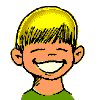            Renk   Tablosu     ………………                                …………..                       …………………                                 …………..                                                      ……………	               …………………..                                                                                                                                        ……………….                                                        Aşağıdaki  geometrik cisimlerin köşe, ayrıt. yüz sayısını yazınız.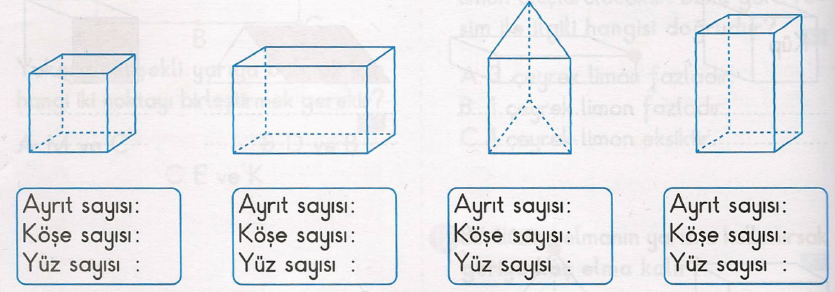 Noktaların üstünden kaleminizle geçin. Geometrik cisimlerin ayrıt, yüz ve köşelerini belirtilen renk ile gösterin.   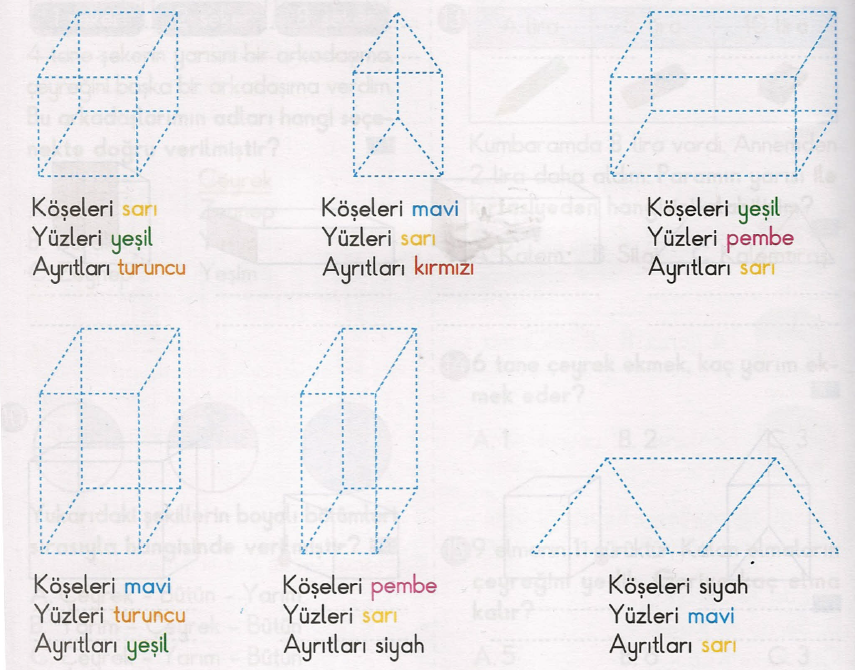 Aşağıdaki geometrik cisimlerden ayrıtı olmayanların kalbini boyayınız.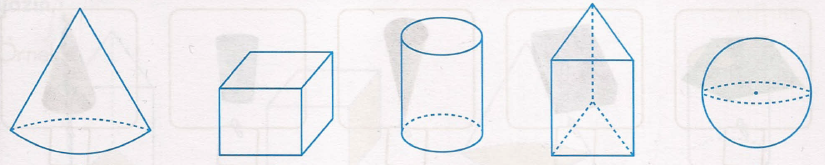 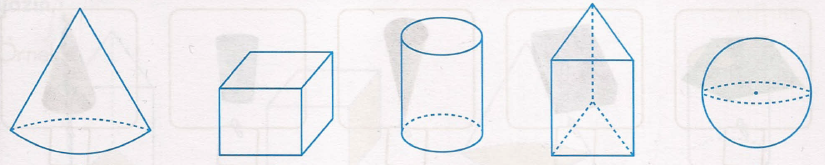 AdıKenarlarıKöşeleriÜçgen MaviYeşilKareKırmızıSarı DikdörtgenturuncuSiyah